Write sentences with correct interpunction (capital letter, full stop)a) tom rides a bike                                  ____________________________________                       b) you and sally ride a bike                    ____________________________________c) they go by bus                                      _____________________________________                    d) molly and tom go by car                  _____________________________________Write.I ride a    ( i k b e )            ____________________________She goes by  (u s b)          _____________________________They drive a   (r a c)         _____________________________He flies a  ( n p l a e)        _____________________________Answer key1. 	a) Tom rides a bike.                                                   b) You and Sally ride a bike.                    c) They go by bus.                                            d) Molly and Tom go by car.2. bus, bike, car, planeName: ____________________________    Surname: ____________________________    Nber: ____   Grade/Class: _____Name: ____________________________    Surname: ____________________________    Nber: ____   Grade/Class: _____Name: ____________________________    Surname: ____________________________    Nber: ____   Grade/Class: _____Assessment: _____________________________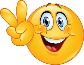 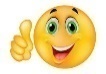 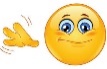 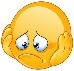 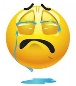 Date: ___________________________________________________    Date: ___________________________________________________    Assessment: _____________________________Teacher’s signature:___________________________Parent’s signature:___________________________